ANEXO IIIPARECER TÉCNICO – CONCEDENTE(Documento a ser entregue a Coordenação de Estágio do Design ao final do período de estágio)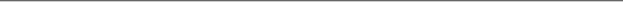 Objetivo: O Parecer Técnico da unidade concedente tem como objetivo servir como meio de avaliação do desempenho do estudante/estagiário no local de estágio, bem como verificar o cumprimento das tarefas programadas e apresentadas no plano de atividades.PARECER DO CONCEDENTESupervisor/Responsável(Nome complete e assinatura)Local e Data:Objetivos alcançados e atividades desenvolvidas pelo estagiário/desempenho. (Apresentar em linhas gerais).